Protokół z kontroli przedsięwzięcia w lokalu/budynku beneficjenta końcowego po zakończeniu realizacji jego przedsięwzięciaPrzed przystąpieniem do wypełnienia Protokołu należy zapoznać się z Wytycznymi do przeprowadzenia kontroli przedsięwzięcia w ramach Programu Priorytetowego „Ciepłe Mieszkanie” A. PRZEDMIOT KONTROLIPodstawą przeprowadzenia kontroli jest umowa o dofinansowanie w ramach Programu Priorytetowego „Ciepłe Mieszkanie” zawarta pomiędzy WFOŚiGW i Gminą oraz w umowa beneficjenta końcowego z Gminą. B. DANE OSÓB SPORZĄDZAJĄCYCH PROTOKÓŁUwaga: 
w przypadku reprezentowania beneficjenta końcowego przez osobę upoważnioną, upoważnienie stanowi załącznik do niniejszego Protokołu 
w przypadku reprezentowania Gminy przez osobę upoważnioną, upoważnienie stanowi załącznik do niniejszego Protokołu.C. USTALENIA Z KONTROLI Uwaga: w dalszej części Protokołu wymagane są tylko te punkty, które wynikają z zakresu rzeczowego zawartej umowy o dofinansowanie wskazanej w części A.  Uwaga: Przez prace, materiały i urządzenia, o których mowa w tabelach części C, rozumiane są odpowiednio prace, materiały i urządzenia stanowiące przedmiot rozliczenia we wnioskach o płatność. D. USTALENIA Z KONTROLI TRWAŁOŚCI 		Sekcję należy wypełnić dla: kontroli trwałości. E. UWAGI I ZALECENIA POKONTROLNEPotwierdzam przeprowadzenie kontroli i jej ustalenia (z zastrzeżeniem uwag zapisanych w sekcji E) zawarte w niniejszym Protokole.F. WYNIK KONTROLI 
(wypełnia kontrolujący) Na podstawie ustaleń z przeprowadzonej kontroli stwierdzono (należy wybrać tylko jedną możliwość z poniższych):Data przeprowadzenia kontroli:Numer umowy o dofinansowanie zawartej pomiędzy Gminą a WFOŚiGWNumer umowy o dofinansowanie zawartej przez Gminę z beneficjentem końcowymNazwa WFOŚiGW, z którym zawarto umowę  WFOŚiGW w                                                                             Nazwa Gminy, z którą zawarto umowęADRES BUDYNKU/ LOKALU MIESZKALNEGO BĘDĄCEGO PRZEDMIOTEM KONTROLIADRES BUDYNKU/ LOKALU MIESZKALNEGO BĘDĄCEGO PRZEDMIOTEM KONTROLIADRES BUDYNKU/ LOKALU MIESZKALNEGO BĘDĄCEGO PRZEDMIOTEM KONTROLIADRES BUDYNKU/ LOKALU MIESZKALNEGO BĘDĄCEGO PRZEDMIOTEM KONTROLIWojewództwoPowiat Gmina MiejscowośćUlicaNr domu/lokaluKod pocztowyPocztaBENEFICJENT KOŃCOWYBENEFICJENT KOŃCOWYBENEFICJENT KOŃCOWYBENEFICJENT KOŃCOWYImię i Nazwisko/ Nazwa Wspólnoty wraz z danymi reprezentanta Wspólnoty (Imię, Nazwisko, Stanowisko) Dane do kontaktuKONTROLUJĄCY KONTROLUJĄCY KONTROLUJĄCY KONTROLUJĄCY Imię i Nazwisko Dane do kontaktuStanowisko (opcjonalnie), Nazwa instytucjiImię i NazwiskoDane do kontaktuStanowisko (opcjonalnie), Nazwa instytucjiPrzedstawiciel Gminy Przedstawiciel Gminy Przedstawiciel Gminy Przedstawiciel Gminy Imię i Nazwisko Dane do kontaktuStanowisko (opcjonalnie), Nazwa instytucjiC.1 Ogólne warunki dotyczące lokalu/budynku mieszkalnego objętego dofinansowaniemC.1 Ogólne warunki dotyczące lokalu/budynku mieszkalnego objętego dofinansowaniemC.1 Ogólne warunki dotyczące lokalu/budynku mieszkalnego objętego dofinansowaniemLokal/budynek podlegający kontroli w momencie jej trwania pozostaje lokalem mieszkalnym znajdującym się w budynku mieszkalnym wielorodzinnym lub jest budynkiem mieszkalnych wielorodzinnym od 3 do 7 lokali. TAKNIEUwagi do sekcji C.1:Uwagi do sekcji C.1:Uwagi do sekcji C.1:C.2 Warunki dotyczące źródeł ciepłaC.2 Warunki dotyczące źródeł ciepłaC.2 Warunki dotyczące źródeł ciepła(Dotyczy, jeśli zakres rzeczowy umowy obejmował wymianę źródła ciepła na paliwo stałe) W wizytowanym budynku/lokalu mieszkalnym wszystkie zainstalowane oraz użytkowane źródła ciepła spełniają warunki Programu, w tym wymagania wskazane w Załączniku nr 1/1a do Programu. TAKNIEWszystkie zainstalowane oraz użytkowane w wizytowanym budynku/lokalu mieszkalnym urządzenia służące do celów ogrzewania i/lub przygotowania ciepłej wody użytkowej spełniają docelowe wymagania obowiązujących na obszarze położenia tego budynku/lokalu aktów prawa miejscowego, w tym uchwał antysmogowych. TAKNIEWszystkie źródła ciepła nie spełniające wymogów Programu przeznaczone do likwidacji zostały trwale wyłączone z użytku.TAKNIEUwagi do sekcji C.2:Uwagi do sekcji C.2:Uwagi do sekcji C.2:C.3 Dotyczy urządzeń i instalacji, których zakup i montaż był objęty umową dotacjiNie dotyczyNie dotyczyWszystkie urządzenia i instalacje odpowiadają przeznaczeniu, któremu mają służyć, zostały zamontowane w lokalu/budynku mieszkalnym objętym przedsięwzięciem, uzyskały gotowość do eksploatacji i pozostają w miejscu ich zamontowania.TAKNIEBeneficjent końcowy posiada dokumentację w całości potwierdzającą spełnienie przez urządzenia wymagań technicznych i prawnych określonych w Załączniku nr 1/1a do Programu.TAKNIEUwagi do sekcji C.3:Uwagi do sekcji C.3:Uwagi do sekcji C.3:C.4 Dotyczy kosztów w kategorii: Wymiana stolarki okiennej i drzwiowejNie dotyczy Nie dotyczy  Wymiana stolarki okiennej i/lub drzwiowej została wykonana zgodnie z przepisami prawa budowlanego.TAKNIEC.4.2 Stolarka okienna Nie dotyczy Nie dotyczy Wszystkie materiały odpowiadają przeznaczeniu, któremu mają służyć, zostały zamontowane w pomieszczeniach ogrzewanych budynku/lokalu mieszkalnego objętego przedsięwzięciem i pozostają w miejscu ich zamontowania.TAKNIEWszystkie zainstalowane materiały spełniają wymagania techniczne dla przenikalności cieplnej określone w rozporządzeniu Ministra Infrastruktury z dnia 12 kwietnia 2002 r. w sprawie warunków technicznych, jakim powinny odpowiadać budynki i ich usytuowanie (tj. Dz. U. 2019 poz. 1065 z późn. zm.) obowiązujące od 31 grudnia 2020 r.TAKNIE(Wymagane, jeśli w wierszu C.4.2.2) wybrano NIE)Należy podać informację o materiałach NIE spełniających wymagań technicznych (np. liczba szt. x pole powierzchni).Zakup i montaż stolarki okiennej dopuszcza się jedynie w przypadku wymiany w pomieszczeniach ogrzewanych;TAKNIEC.4.3 Stolarka drzwiowa Nie dotyczy Nie dotyczy Wszystkie materiały odpowiadają przeznaczeniu, któremu mają służyć, zostały zamontowane na styku powierzchni ogrzewanych i nieogrzewanych w lokalu/budynku mieszkalnym objętym przedsięwzięciem i pozostają w miejscu ich zamontowania.TAKNIEWszystkie zainstalowane materiały spełniają wymagania techniczne dla przenikalności cieplnej określone w rozporządzeniu Ministra Infrastruktury z dnia 12 kwietnia 2002 r. w sprawie warunków technicznych, jakim powinny odpowiadać budynki i ich usytuowanie(tj. Dz. U. 2019 poz. 1065 z późn. zm.) obowiązujące od 31 grudnia 2020 r.TAKNIE(Wymagane, jeśli w wierszu C.4.3.2) wybrano NIE)Należy podać informację o materiałach NIE spełniających wymagań technicznych (np. liczba szt. x pole powierzchni).Zakup i montaż stolarki drzwiowej dopuszcza się jedynie w przypadku wymiany w pomieszczeniach ogrzewanych;TAKNIEC.4.4 Dotyczy kosztów w kategorii: Ocieplenie przegród budowlanych W przypadku robót budowlanych polegających na dociepleniu budynku, obejmujących ponad 25% powierzchni przegród zewnętrznych tego budynku, należy spełnić wymagania minimalne dotyczące energooszczędności i ochrony cieplnej przewidziane w przepisach techniczno-budowlanych dla przebudowy budynku określone 
w rozporządzeniu Ministra Infrastruktury z dnia 12 kwietnia 2002 r. w sprawie warunków technicznych, jakim powinny odpowiadać budynki i ich usytuowanie (tj. Dz. U. z 2019 r., poz. 1065, z późn. zm.), obowiązujące od 31 grudnia 2020 roku.TAKNIEUwagi do sekcji C.4:Uwagi do sekcji C.4:Uwagi do sekcji C.4:C.5 Dotyczy dokumentacji, jeśli jej koszt ujęto w ramach wniosków o płatność C.5 Dotyczy dokumentacji, jeśli jej koszt ujęto w ramach wniosków o płatność C.5 Dotyczy dokumentacji, jeśli jej koszt ujęto w ramach wniosków o płatność Nie dotyczy Nie dotyczy Beneficjent końcowy posiada i przedstawił podczas kontroli dokumentację, która została dofinansowana w ramach umowy.TAKNIENIE(Jeśli dokumentacja projektowa)Prace będące przedmiotem dokumentacji projektowej zostały zrealizowane w ramach przedsięwzięcia.TAKNIENIEnie dotyczyUwagi do sekcji C.5:Uwagi do sekcji C.5:Uwagi do sekcji C.5:Uwagi do sekcji C.5:Uwagi do sekcji C.5:C.6 Dotyczy audytu oraz ekspertyz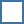 C.6 Dotyczy audytu oraz ekspertyzNie dotyczyNie dotyczy1) Beneficjent końcowy posiada i przedstawił podczas kontroli dokumentację, która została dofinansowana w ramach umowy a zakres prac dla wybranego wariantu wynikającego z audytu energetycznego zostanie zrealizowany w ramach złożonego wniosku o dofinansowanie.1) Beneficjent końcowy posiada i przedstawił podczas kontroli dokumentację, która została dofinansowana w ramach umowy a zakres prac dla wybranego wariantu wynikającego z audytu energetycznego zostanie zrealizowany w ramach złożonego wniosku o dofinansowanie.TAKTAKNIE(Jeśli audyt i/lub ekspertyza)2) Prace będące przedmiotem dokumentacji zostały zrealizowane w ramach przedsięwzięcia.TAKNIENIEnie dotyczyUwagi do sekcji C.6:Uwagi do sekcji C.6:Uwagi do sekcji C.6:Uwagi do sekcji C.6:Uwagi do sekcji C.6:C.7 Dowody księgowe  C.7 Dowody księgowe  Beneficjent końcowy posiada i przedstawił w trakcie wizytacji oryginały wszystkich dowodów księgowych przedłożonych Gminie i są one zgodne z kopiami załączonymi do tych wniosków.   Beneficjent końcowy posiada i przedstawił w trakcie wizytacji oryginały wszystkich dowodów księgowych przedłożonych Gminie i są one zgodne z kopiami załączonymi do tych wniosków.   TAKNIE(Wymagane, jeśli w C.7.1) wybrano NIE) Należy podać informację o zakwestionowanych dowodach księgowych (np. rodzaj numer dokumentu, powód zakwestionowania).Dodatkowe uwagi do sekcji C.7:Dodatkowe uwagi do sekcji C.7:Dodatkowe uwagi do sekcji C.7:Dodatkowe uwagi do sekcji C.7:C.8 Data zakończenia przedsięwzięcia  C.8 Data zakończenia przedsięwzięcia  (potwierdzane na podstawie dokumentów zakupu lub protokołów odbioru)Data zakończenia przedsięwzięcia.  nie dotyczyUwagi do sekcji C.8:Uwagi do sekcji C.8:Uwagi do sekcji C.8:Uwagi do sekcji C.8:C.9 Dotyczy prowadzenia w lokalu/budynku mieszkalnym objętym przedsięwzięciem działalności gospodarczejNie dotyczy Nie dotyczy Nie stwierdzono, aby faktyczny % powierzchni całkowitej lokalu/budynku mieszkalnego wykorzystywanej na prowadzenie działalności gospodarczej był inny niż zadeklarowany  w umowie o dofinansowanie (w przypadku stwierdzenia rozbieżności należy zaznaczyć NIE). TAKNIE(Wymagane, jeśli w wierszu C.9.1) wybrano NIE)Rzeczywisty, stwierdzony podczas wizytacji % powierzchni całkowitej wykorzystywanej na prowadzenie działalności gospodarczej. Uwagi do sekcji C.9:Uwagi do sekcji C.9:Uwagi do sekcji C.9:Warunki sprawdzane w okresie trwałościLokal/budynek mieszkalny nie zmienił przeznaczenia z mieszkalnego na inny.TAKNIEWszystkie: urządzenia, instalacje, ocieplenie przegród, okna, drzwi, zakupione i zainstalowane w trakcie realizacji przedsięwzięcia, pozostają w miejscu ich zamontowania (nie zostały zdemontowane).TAKNIEWszystkie zainstalowane w budynku źródła ciepła spełniają warunki Programu i wymagania techniczne, określone w Załączniku nr 1 lub 1a do Programu Priorytetowego Ciepłe Mieszkanie, w wersji mającej zastosowanie do zawartej umowy z Gminą.TAKNIEUwagi do sekcji D:Uwagi do sekcji D:Uwagi do sekcji D:Uwagi/zalecenia pokontrolne Zgłaszam uwagiBrak uwagPODPIS BENEFICJENTA KOŃCOWEGOPODPISY KONTROLUJĄCYCHWypełnić, jeśli dokonywana jest kontrola realizacji przedsięwzięciaWypełnić, jeśli dokonywana jest kontrola realizacji przedsięwzięciaZrealizowanie zakresu rzeczowego umowy z Gminą w pełni i bez zastrzeżeń. Informacje i oświadczenia z wniosku o dofinansowanie i wniosku/wniosków o płatność poddane weryfikacji są zgodne ze stanem faktycznym.TAKZastrzeżenia do zgodności zrealizowanego przedsięwzięcia z warunkami Programu lub zgodności ze stanem faktycznym informacji i oświadczeń. Wymagane dodatkowe wyjaśnienia/działania beneficjenta końcowego wskazane w sekcji E.TAKNiezgodność zrealizowanego przedsięwzięcia z warunkami Programu lub niezgodność informacji i oświadczeń ze stanem faktycznym. Niezgodność może mieć wpływ na wysokość należnej dotacji lub na uznanie w całości dotacji za nienależną.  TAKWypełnić, jeśli dokonywana jest kontrola trwałościWypełnić, jeśli dokonywana jest kontrola trwałościWarunki Programu dotyczące trwałości przedsięwzięcia zostały spełnione bez zastrzeżeń.TAKWarunki Programu dotyczące trwałości przedsięwzięcia zostały spełnione z zastrzeżeniami. Wymagane dodatkowe wyjaśnienia/działania beneficjenta końcowego wskazane w sekcji E.TAKWarunki Programu dotyczące trwałości przedsięwzięcia nie zostały spełnione. Może mieć to wpływ na konieczność zwrotu całości/części dotacji.TAKPODPISY PRZEDSTAWICIELA/I GMINYPODPISY KONTROLUJĄCYCHPODPIS BENEFICJENTA KOŃCOWEGO